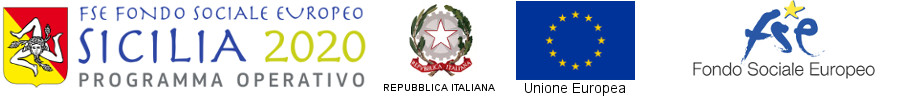 Allegato 3: Domanda di iscrizione agli interventi FSEA cura del Soggetto Attuatore        Ammesso inizio   X          Non ammesso inizio     .         Ammesso dopo l’inizio     . TITOLO DELL’AVVISO PUBBLICO ED ESTREMI:  AVVISO 37/2020 PER IL FINANZIAMENTO DI BORSE REGIONALI DI DOTTORATO DI RICERCA IN SICILIA a.a.  2020/2021 (GURS n. 44 del 21/08/2020);TITOLO DEL PROGETTO: AVVISO 37/2020 PER IL FINANZIAMENTO DI BORSE REGIONALI DI DOTTORATO DI RICERCA IN SICILIA a.a.  2020/2021CIP:   2014.IT.05.SFOP.01 4/3/10.5/9.2.10/0003  		CUP:   G77C20000170006BENEFICIARIO:            UNIVERSITA’ DEGLI STUDI DI PALERMODOMANDA DI ISCRIZIONE AGLI INTERVENTI FSELa presente scheda dovrà essere compilata in ogni sua parteLa/il sottoscritta/o __________________________________________________________________________________                                                         cognome e nome della/del richiedente- sesso  	F  	M     - nata/o a _________________________________________________________ (provincia ______ ) il ___/___/______                                    Comune o Stato estero di nascita                                               	          sigla- residente a ________________________________________________         _______________    (provincia ______ )                                              Comune di residenza                                                       CAP                                    siglavia/piazza ____________________________________________________________________________ n. _______- domiciliata/o a ________________________________________________      ______________    (provincia ______ )                                   se il domicilio è diverso dalla residenza                                        CAP                                  sigla via/piazza ____________________________________________________________________________ n. _______- cittadinanza ___________________________________ seconda cittadinanza _________________________________- telefono ______/______________     ______/_________________- indirizzo di posta elettronica / posta elettronica certificata (PEC) _____________________________________________ai sensi degli articoli 46 e 47 del 28/12/2000, n°445 e consapevole delle responsabilità e delle pene stabilite dalla legge per false attestazioni e mendaci dichiarazioni, sotto la sua personale responsabilità (artt. 48-76 d.p.r.) nonché della decadenza dai benefici conseguenti al provvedimento eventualmente emanato sulla base della dichiarazione non veritiera, qualora dal controllo effettuato emerga la non veridicità di taluna delle dichiarazioni rese (art. 75 d.p.r. 28/12/2000 n° 445)DICHIARAdi essere iscritta/o al Centro per l’impiego      SI      NO      in caso affermativo, di essere iscritta/o al Centro per l’impiego di __________________________________________ dal (gg/mm/aaaa) __________________- di essere in possesso del seguente titolo di studio:  00	Nessun titolo                                                                         01	Licenza elementare/attestato di valutazione finale                                                                    02	Licenza media/avviamento professionale                                                               03	Titolo di istruzione secondaria di II grado (scolastica o formazione professionale) che non permette l’accesso all’università: Qualifica di istituto professionale, Licenza di maestro d'arte, Abilitazione all'insegnamento nella scuola materna, Attestato di qualifica professionale e Diploma professionale di Tecnico (I e FP), Qualifica professionale regionale di I livello (post-obbligo, durata => 2 anni)  04	Diploma di istruzione secondaria di II grado che permette l’accesso all’università  05	Qualifica professionale regionale/provinciale post diploma, Certificato di specializzazione tecnica superiore (IFTS), Diploma universitario o di scuola diretta a fini speciali (vecchio ordinamento)                 06	Diploma di tecnico superiore (IFTS)                                                                                          07	Laurea di primo livello (triennale), Diploma universitario, Diploma accademico di I livello (AFAM)                                             08	Laurea magistrale/specialistica di II livello, Diploma di laurea del vecchio ordinamento (4-6 anni), Diploma accademico di II livello (AFAM o di Conservatorio, Accademia di Belle Arti, Accademia d'arte drammatica o di danza, ISIAE vecchio ordinamento)  09	Titolo di dottore di ricerca- di essere nella/e seguente/i situazione/i (è possibile barrare una o più caselle):    07	Nessuna delle situazioni precedenti- di essere nella seguente condizione sul mercato del lavoro:   01	In cerca di prima occupazione  02	Occupato (compreso chi ha un'occupazione saltuaria/atipica e chi è in C.I.G.)  03	Disoccupato alla ricerca di nuova occupazione (o iscritto alle liste di mobilità)  04	Studente  05	Inattivo diverso da studente (casalinga/o, ritirata/o dal lavoro, inabile al lavoro, in servizio di leva o servizio civile, in altra condizione)Caso “In cerca di prima occupazione” o “Disoccupato alla ricerca di nuova occupazione”Di essere alla ricerca di lavoro da (durata):  01	Fino a 6 mesi (< = 6)  02	Da 6 mesi a 12 mesi (< = 12 mesi)  03	Da 12 mesi e oltre  (>12)  04	Non disponibile Caso “Occupato” (o C.I.G. Ordinaria)Occupato presso l’impresa o ente:  01 Tipologia impresa: 1.  Privata  2.  Pubblica  3.  P.A.  02 Classe Dimensionale: 1.  1 - 9   2.  10 - 49   3.  50 - 249   4.  250 - 499   5.  Oltre 500  03 Settore economico ____________________________________________________________________________  04 Denominazione _______________________________________________________________________________  05 Via/piazza ____________________ numero civico |_|_|_| località ___________ comune __________ provincia ___Condizione rispetto a:Rapporto di lavoro   01 Contratto a tempo indeterminato   02 Contratto a tempo determinato  03 Contratto di apprendistato  04 Contratto di somministrazione, a chiamata, interinale  05 Lavoro accessorio (voucher) – lavoro occasionale  06 Co.co.co/co.co.pro (fino al 31.12.2015 salvo casi previsti da Legge)  07 Lavoro a domicilio  08 Autonomo  09 Altro tipo di contrattoPosizione professionale Lavoro dipendente  01 dirigente  02 direttivo - quadro  03 impiegato o intermedio  04 operaio, subalterno e assimilatiLavoro autonomo  01 imprenditore  02 libero professionista  03 lavoratore in proprio  04 socio di cooperativa  05 coadiuvante familiareCondizione di vulnerabilitàAi sensi del regolamento (UE) n. 1304/2013 l’Amministrazione è tenuta a richiedere ai partecipanti agli interventi FSE alcune informazioni in merito alla loro condizione di vulnerabilità ai fini dell’adempimento degli obblighi di monitoraggio e valutazione. In questo caso i dati raccolti saranno resi pubblici solo in forma anonima e aggregata. Il conferimento all’Amministrazione regionale di tali dati ha natura obbligatoria per gli interventi che rientrano:nell’Asse 2 Inclusione Sociale e lotta alla povertà, Obiettivi specifici: 9.1 Riduzione della povertà e dell’esclusione sociale e promozione dell’innovazione sociale;  9.2 Incremento dell’occupabilità e della partecipazione al mercato del lavoro delle persone maggiormente vulnerabili; 9.3 Aumento e consolidamento qualificazione dei servizi e delle infrastrutture di cura socio educativi rivolti ai bambini e dei servizi di cura rivolti a persone con limitazioni dell’autonomia e potenziamento della rete infrastrutturale e dell’offerta di servizi sanitari e socio sanitari territoriali. Nell’Asse 3 Istruzione e formazione, Obiettivo specifico 10.1 “Riduzione del fallimento formativo precoce e della dispersione scolastica e formativa”. Negli altri casi il conferimento ha natura facoltativa ma qualora non si intendano fornire tali informazioni è necessario compilare e firmare la dichiarazione riportata nel box di seguito: DA COMPILARSI SOLO NEI CASI DI CONFERIMENTO FACOLTATIVO DEI DATI QUALORA IL RICHIEDENTE NON INTENDA FORNIRE LE INFORMAZIONI SULLA CONDIZIONE DI VULNERABILITA’ .La/Il sottoscritta/o ………………………………………………………………………………… non intende fornire all’Amministrazione della Regione Siciliana le informazioni relative alla condizione di vulnerabilità così come previste di seguito nella Domanda di iscrizione agli interventi FSE nell’ambito del Programma Operativo Sicilia FSE 2014-2020.  La/il richiedente si trova nella/e seguente/i condizione/i di vulnerabilità (è possibile barrare una o più caselle):Collaborazione nella rilevazione dei risultati ottenuti a seguito della partecipazione all’interventoAl fine di poter valutare i risultati degli interventi realizzati nell’ambito del Programma Operativo FSE, così come previsto dai regolamenti europei in materia di FSE, l’Amministrazione potrebbe avere la necessità di conoscere alcune informazioni in merito alla Sua condizione sul mercato del lavoro successivamente alla conclusione dell’intervento. Con la sottoscrizione della presente domanda il richiedente si impegna a collaborare con l’Amministrazione fornendo le informazioni eventualmente richieste mediante questionari da compilare on line o interviste telefoniche.La/il sottoscritta/o ………………..…………………………………….. dichiara infine di essere a conoscenza, come richiesto dal Bando di ammissione, che l’accettazione della presente domanda è subordinata all’effettuazione del corso e al raggiungimento del numero di allievi previsto o, in caso di soprannumero, di essere oggetto di una selezione.         ___________________        _________________         ______________________________________                   luogo                                     data                                           firma del/la richiedentePer i minori di 18 anni firma del genitore o di chi ne esercita la patria potestà	Informativa ai sensi del decreto legislativo 30 giugno 2003, n. 196 "Codice in materia di protezione dei dati personali", art. 13:- 	i dati forniti verranno trattati esclusivamente per le finalità connesse alla partecipazione all’intervento in argomento, per garantire il rispetto degli specifici adempimenti previsti dalla normativa comunitaria, nazionale e regionale, nonché per la realizzazione di valutazioni e indagini statistiche sui destinatari degli interventi FSE; -	il trattamento sarà effettuato con supporto cartaceo e/o informatico;- 	il conferimento dei dati è obbligatorio per dar corso alla procedura in quanto tali dati risultano necessari per garantire il rispetto degli specifici adempimenti previsti dalla normativa comunitaria, nazionale e regionale; -    i dati non saranno comunicati ad altri soggetti, che non siano quelli istituzionali previsti dalla normativa di settore né saranno oggetto di diffusione a scopi pubblicitari o con altre finalità diverse dalle elaborazioni previste dalla normativa;-     i dati raccolti potranno essere resi pubblici in forma anonima e aggregata; -     titolare del trattamento è la Regione Siciliana Dipartimento dell'Istruzione, dell'Università e del Diritto allo StudioServizio X - Sistema Universitario e della Ricerca Scientifica e Tecnologica;- 	responsabile del trattamento è il dirigente del Dipartimento Istruzione e Formazione Professionale che si avvale di propri incaricati;- 	in ogni momento potranno essere esercitati nei confronti del titolare del trattamento i diritti di cui all’art. 7 del D.lgs. n. 196/2003.La/il sottoscritta/o, acquisite le informazioni fornite dal titolare del trattamento ai sensi dell'art. 13 del D.lgs. n. 196/2003, e consapevole, in particolare, che il trattamento riguarderà anche dati "sensibili" di cui all'art. 4 comma 1 lett. d), nonché art. 26 del D.lgs. n. 196/2003, vale a dire i dati "idonei a rivelare l'origine razziale ed etnica, le convinzioni religiose, filosofiche o di altro genere, le opinioni politiche, l'adesione a partiti, sindacati, associazioni od organizzazioni a carattere religioso, filosofico, politico o sindacale, nonché i dati personali idonei a rivelare lo stato di salute e la vita sessuale": - presta il suo consenso per il trattamento dei dati necessari allo svolgimento delle operazioni indicate nell'informativa.Firma leggibile .......................................................................- presta il suo consenso per la comunicazione dei dati ai soggetti indicati nell'informativa.(nel caso in cui sia prevista anche la comunicazione dei dati sensibili dell'interessato)Firma leggibile .......................................................................- presta il suo consenso per la diffusione dei dati nell'ambito indicato nell'informativa.(nel caso in cui sia prevista anche la diffusione dei dati sensibili diversi da quelli idonei a rivelare lo stato di salute dell'interessato; questi ultimi, infatti, non possono essere diffusi).Firma leggibile .......................................................................Riservato al Soggetto AttuatoreAi sensi dell’art. 38 del D.P.R. n. 445 del 2000 la presente dichiarazione è stata: 	sottoscritta, previa identificazione del dichiarante, in presenza del dipendente addetto 	……………………………………………..…	sottoscritta e presentata unitamente a copia fotostatica non autenticata di un documento di identità del dichiarante.Codice identificativo della domanda: __________________________________- codice fiscale                     01	Appartenente a famiglia i cui componenti sono senza lavoro e senza figli a carico Famiglia (come definita nello stato di famiglia) in cui tutti i componenti sono disoccupati o inattivi e in cui non vi sono figli a carico, ossia figli fino a 17 anni di età oppure figli tra i 18 e i 24 anni inattivi che vivono con almeno un genitore.  02	Appartenente a famiglia i cui componenti sono senza lavoro e con figli a caricoFamiglia (come definita nello stato di famiglia) in cui tutti i componenti sono disoccupati o inattivi e sono presenti figli a carico, ossia figli fino a 17 anni di età oppure figli tra i 18 e i 24 anni inattivi che vivono con almeno un genitore.  03	Genitore solo, senza lavoro e con figli a carico (senza altri componenti adulti nel nucleo) Famiglia (come definita nello stato di famiglia) formata da un singolo adulto maggiorenne disoccupato o inattivo e con figli a carico, ossia figli  fino a 17 anni di età oppure figli tra i 18 e i 24 anni inattivi che vivono con almeno un genitore.  04	Genitore solo, lavoratore e con figli a carico (senza altri componenti adulti nel nucleo)Famiglia (come definita nello stato di famiglia) formata da un singolo adulto maggiorenne occupato e con figli a carico, ossia figli fino a 17 anni di età oppure tra i 18 e i 24 anni inattivi che vivono con almeno un genitore.  05	Persona proveniente da zone rurali  06   Senza dimora o colpito da esclusione    abitativaPersona che vive in una delle seguenti quattro condizioni:1.	Senzatetto (persone che vivono dove capita o in alloggi di emergenza)2.	Esclusione abitativa (persone che vivono in alloggi per i senzatetto, nei rifugi delle donne, in alloggi per gli immigrati, persone che sono state dimesse dagli istituti e persone che beneficiano di un sostegno di lungo periodo perché senzatetto)3.	Alloggio insicuro (persone che vivono in situazioni di locazioni a rischio, sotto la minaccia di sfratto o di violenza)4.	Abitazione inadeguata (persone che vivono in alloggi non idonei, abitazioni non convenzionali, ad esempio in roulotte senza un adeguato accesso ai servizi pubblici come l’acqua, l'elettricità, il gas o in situazioni di estremo sovraffollamento)01  Persona disabilePersona riconosciuta come disabile secondo la normativa settoriale	02  Migrante o persona di origine stranieraPersona che si trova in una delle seguenti condizioni:Persona con cittadinanza non italiana che risiede da almeno 12 mesi in Italia (o che si presume saranno almeno 12 mesi),  oPersona nata all’estero e che risiede da almeno 12 mesi in Italia (o che si presume saranno almeno 12 mesi) indipendentemente dal fatto che abbia acquisito o meno la cittadinanza italiana, oPersona con cittadinanza italiana che risiede in Italia i cui genitori sono entrambi nati all’estero 03  Appartenente a minoranze (comprese le comunità emarginate come i Rom)Persona appartenente ad una minoranza linguistica o etnica, compresi i ROM04  Persona inquadrabile nei fenomeni di nuova povertà (leggi di settore) 05  Tossicodipendente/ex tossicodipendente06  Detenuto/ex detenuto07  Vittima di violenza, di tratta e grave  sfruttamento08 Altro tipo di vulnerabilitàAd esempio studenti con Bisogni Educativi Speciali, alcolisti/ex alcolisti, altri soggetti presi in carico dai servizi sociali, ecc.09 Nessuna condizione di vulnerabilità